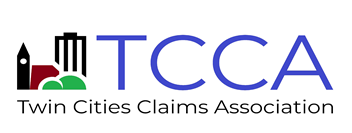    2021 TCCA GOLF TOURNAMENTEVENT:  18 Holes     4 Person Scramble     Shotgun StartWHEN:    Monday, June 28th 2021WHERE: Minnesota Valley Country Club               6300 Auto Club Road               Bloomington, MN 55438    http://www.mvccgolf.comTIME:  11:00 AM Registration Begins *A lunch will be available before start. 	  11:45 AM  In Cart	  12:00 PM  Shotgun Start  5:00 PM  Social Hour  6:00  Dinner, Awards & Prizes COST:  Golf, Box Lunch & Dinner  - $150.00 per playerDinner Only     - $  60.00 per personThis will be a great day of golf and that draws a number of insurance associates, vendors and attorneys.  The tournament is followed by a social hour, dinner, awards and prizes; which will take place in the clubhouse at Minnesota Valley Country Club.  Social distancing guidelines will be adhered to. GOLF & DINNER REGISTRATION:  Please use the attached form to register your foursome.  Payment for all players must accompany the registration form.  We are accepting reservations on a first come, first serve basis and limiting the number of golfers. Please mail in your RSVP forms and payment to our P.O. Box-     RSVP is due by no later than Monday, June 14, 2021.DINNER RESERVATION:  If you prefer to only attend the dinner, please use the attached form to register.  Payment must accompany your reservation form.  RSVP is due by no later than Monday, June 14, 2021.HOLE SPONSORSHIP:  The hole sponsorship opportunities are on a first come, first serve basis and the course has the discretion of hole placement.  You may bring your own Food and Beverages for the hole OR you can place an order thru MVCC. Cost is $100 per hole and would include up to 2 box lunches! Please register no later than Monday, June 14, 2021.PRIZES/DONATIONS:  We are accepting donations to offset the cost of the tournament and door prizes.  If you are interested in donating, please use the attached form and send your checks payable to Twin Cities Claims Association.  Please have your donation to us no later than Monday, June 14, 2021.All registration forms, cash prize donations and payments can be sent to:  TCCA, PO Box 39454, Edina, MN 55439-0454.  Please make checks payable to Twin Cities Claims Association.If you have questions, please email info@tccamn.com or see our individual contact information below.  Greg Young		President  	612-874-1552  	email:  gyoung@goetzeckland.com Kelly Magnus		Vice President 	763-521-4499 	email:  kmagnus@tstlaw.cm Jason Burr		Treasurer	952-562-6929	email:  Jason_M_Burr@progressive.comElizabeth Roff		Secretary	612-447-0050	email:  ejr@sl-pllc.com 